REGULAMIN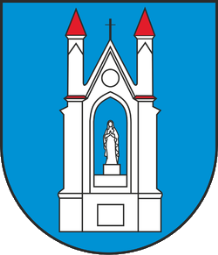 XIX Edycji Konkursu „Czysta i Piękna Zagroda 2024”orazXVIII Edycji konkursu „Estetyczna Wieś 2024”Konkursy pod patronatem:Wójta Gminy Lidzbark WarmińskiI.	CELE KONKURSÓW:1. Poprawa estetyki wsi poprzez podejmowanie prac służących upiększaniu poszczególnych zagród wiejskich i obiektów użyteczności publicznej.2. Ochrona i poprawa wartości krajobrazu przyrodniczego oraz kulturowego wsi.3. Poprawa jakości życia na wsi.4. Podniesienie atrakcyjności wypoczynkowej obszarów wiejskich.5. Aktywizacja i integracja społeczności lokalnej.II. ORGANIZATOR:Urząd Gminy w Lidzbarku WarmińskimIII. ZASADY KONKURSÓW:1. Warunkiem uczestnictwa jest pisemne zgłoszenie, które należy przesłać w nieprzekraczalnym terminie do dnia 29 lutego 2024 roku na adres: Urząd Gminy Lidzbark Warmiński, ul. Krasickiego 1, 
11-100 Lidzbark Warmiński lub skanem na adres mailowy: gminalidzbark@pnet.pl2. „Karty zgłoszeń” stanowią odpowiednio załącznik nr 1 i nr 2 do Regulaminu Konkursu, dostępne są w Urzędzie Gminy, oraz na stronie internetowej gminy Lidzbark Warmiński: www.gminalidzbark.comIV. CZAS TRWANIA KONKURSÓW: Konkursy trwać będą od 29 lutego 2024 r. do 24 sierpnia 2024 r.Zasady organizacyjne i kryteria oceny mają na celu promowanie prac przynoszących postęp 
w estetyce wsi.Podczas trwania konkursów Gminna Komisja Konkursowa przeprowadzi lustracje w terminach:I - do 22 marca 2024 r.                 II - do 14 sierpnia 2024 r.4. Pierwszy etap lustracji ma na celu ocenę wstępną stanu wsi/zagrody, natomiast drugi etap oceni wkład mieszkańców na rzecz poprawy wsi/zagrody i ogólnego wyglądu danej miejscowości.  5. Laureatów wyłoni Gminna Komisja Konkursowa. 6. Komisja ma możliwość przyznawania 5 ujemnych punktów za zaniechanie dbałości o rzeczy powstałe w poprzednich latach. 7. Dodatkowo Komisja będzie dysponować pulą 5 dodatkowych punktów, w celu premiowania osiągnięć nieuwzględnionych w arkuszu oceny.8. Uczestnicy przystępujący do konkursu „Estetyczna Wieś” po raz pierwszy otrzymują dodatkowo 
10 punktów. 9. Komisja przyzna dodatkowe punkty w zależności od liczby mieszkańców wsi:    a) do 100 – 4 pkt.,    b) od 101 do 200 – 3 pkt.,    c) od 201 do 350 – 2 pkt.,    d) powyżej 351 – 1 pkt.V. WARUNKI UCZESTNICTWA W KONKURSACH:Udział w konkursach jest dobrowolny.1. Konkurs „Czysta i Piękna Zagroda” W konkursie mogą brać udział właściciele zagród rolniczych mających stałe zameldowanie na terenie gminy za wyjątkiem laureata I miejsca z poprzedniej edycji konkursu.2. Konkurs „Estetyczna Wieś”W Konkursie mogą brać udział wsie, położone na terenie gminy Lidzbark Warmiński. Wyklucza się udział laureata, który zajął I miejsce w poprzedniej edycji konkursu.Wyklucza się udział sołectw, które brały udział w konkursie przez kolejno 3 lata.Wyklucza się udział wsi zgłoszonych do Wojewódzkiego konkursu "Czysta i piękna zagroda - Estetyczna wieś 2024". Organizator zastrzega sobie prawo do opublikowania imienia i nazwiska, miejscowości zamieszkania,  wykonanych  zdjęć i  informacji  o  zwycięzcach  konkursu,  a  także przetwarzania  i  udostępniania  informacji,  które  są  przedmiotem  konkursu  oraz umieszczanie  ich  w  materiałach  informacyjnych,  promocyjnych  organizatora  oraz w mediach i internecie.VI. KOMISJA KONKURSOWA:1. Gminna Komisja Konkursowa dokona przeglądu i oceny zgłoszonych uczestników w oparciu o niniejszy Regulamin, do 14 sierpnia 2024 r. Kryteria oceny wsi i zagród określone są odpowiednio w załączniku nr 3 
i nr 4 do Regulaminu Konkursu.2. Skład komisji:a) przedstawiciel Powiatowego Zespołu Doradztwa Rolniczego nr 3 Zespołu Doradców w Lidzbarku Warmińskim;b) przedstawiciel Urzędu Gminy w Lidzbarku Warmińskim;c) sołtys, który w poprzednim roku zajął I miejsce bądź osoba wyznaczona przez sołtysa;d) radny gminny.3. Komisja podczas przeglądu posesji i wsi dokonywać będzie dokumentacji w formie fotograficznej.
4. Komisja zastrzega sobie prawo do objazdów niezapowiedzianych podczas okresu trwania konkursu.5. Decyzje Komisji są ostateczne i nie przysługuje od nich odwołanie.6. Podsumowanie konkursu oraz ogłoszenie ostatecznych wyników odbędzie się najpóźniej do 
30 września 2024 r.7. Za prawidłowy przebieg konkursu odpowiada główny Organizator: Urząd Gminy  Lidzbark Warmińskiul. Krasickiego 1, 11-100 Lidzbark Warmiński, tel.  89 767 32 74VII. NAGRODY:1. Za zajęcie czołowych miejsc w XIX edycji konkursu „Czysta i Piękna Zagroda 2024” 
oraz XVIII edycji konkursu „Estetyczna Wieś 2024” przewidziane są nagrody pieniężne.2. Nagroda uzyskana XVIII edycji konkursu „Estetyczna Wieś 2024” może być wykorzystania wyłącznie na cele ogólnospołeczne wsi.